Об утверждении положения о порядке предоставления субсидий (грантов) победителям трудового соревнования среди сельхозтоваропроизводителей, работников агропромышленного комплекса по достижению наивысших показателей на территории Слободо-Туринского муниципального  района за 2023 годВ соответствии с Федеральным законом от  06 октября 2003 года № 131-ФЗ «Об общих принципах организации местного самоуправления в Российской Федерации», в целях реализации  муниципальной программы «Комплексное развитие сельских территорий  Слободо-Туринского муниципального района на 2020-2025 годы,  утвержденной постановлением Администрации Слободо-Туринского муниципального района от 25.12.2019 № 583, ПОСТАНОВЛЯЕТ: 1. Утвердить положение о порядке предоставления субсидий (грантов) победителям трудового соревнования среди сельхозтоваропроизводителей, работников агропромышленного комплекса по  достижению наивысших показателей на территории   Слободо-Туринского  муниципального района          за 2023 год (приложение № 1).2. Создать конкурсную комиссию о предоставлении субсидии (гранта)  победителям трудового соревнования среди сельхозтоваропроизводителей, работников агропромышленного комплекса по достижению наивысших      показателей на территории   Слободо - Туринского муниципального района          за 2023 год.3. Утвердить состав конкурсной комиссии о предоставлении субсидии (гранта) победителям трудового соревнования среди сельхозтоваропроизводителей, работников агропромышленного комплекса по достижению наивысших показателей на территории Слободо-Туринского муниципального района за 2023 год   (приложение № 2).4. Опубликовать настоящее постановление в общественно-политической газете Слободо-Туринского муниципального района «Коммунар», разместить на официальном сайте Администрации Слободо-Туринского муниципального района в информационно-телекоммуникационной сети «Интернет» http://slturmr.ru/.5. Контроль за исполнением настоящего постановления возложить на    заместителя Главы Администрации Слободо-Туринского муниципального района  Казакова В.И.Глава Слободо-Туринского муниципального района  		                            В.А. Бедулев   ПРИЛОЖЕНИЕ  № 1УТВЕРЖДЕНОпостановлением АдминистрацииСлободо-Туринского муниципального района                                                                                        от  13.10.2023  № 413 ПОЛОЖЕНИЕ о порядке предоставления субсидий (грантов) победителям трудового соревнования среди сельхозтоваропроизводителей, работников агропромышленного комплекса по достижению наивысших показателей на территории Слободо-Туринского муниципального района за 2023 год 1. Общие положения1.1. Настоящее положение о порядке предоставления субсидий (грантов) победителям трудового соревнования среди сельхозтоваропроизводителей,  работников агропромышленного комплекса (далее – работников АПК) по достижению наивысших показателей на территории Слободо-Туринского муниципального района за год (далее - положение) разработано в соответствии с федеральным законом от  06 октября 2003 года № 131-ФЗ «Об общих принципах организации местного самоуправления в Российской Федерации», в целях реализации  муниципальной программы «Комплексное развитие сельских территорий  Слободо-Туринского муниципального района на 2020-2025 годы,  утвержденной постановлением Администрации Слободо-Туринского муниципального района от 25.12.2019 № 583.1.2. Предоставление субсидий (грантов) осуществляется в  целях стимулирования роста производства основных видов сельскохозяйственной продукции, поощрения и популяризации достижений в сфере сельскохозяйственного производства на территории Слободо-Туринского муниципального  района. 1.3. Главным распорядителем бюджетных средств, предусмотренных для предоставления субсидий (грантов), является Администрация Слободо-Туринского муниципального района. Предоставление субсидий (грантов) осуществляется за счет средств  бюджета Слободо-Туринского муниципального района.1.4. Субсидии (гранты) предоставляются победителям трудового соревнования среди сельхозтоваропроизводителей, работников АПК по достижению наивысших показателей на территории  Слободо-Туринского муниципального района за год на безвозмездной и  безвозвратной основе во исполнение мероприятий муниципальной программы «Комплексное развитие сельских территорий  Слободо - Туринского муниципального района на         2020-2025 годы,  утвержденной постановлением Администрации Слободо-Туринского муниципального района от 25.12.2019 № 583.1.5. Организация проведения трудового соревнования осуществляется территориальным отраслевым исполнительным органом государственной власти Свердловской области «Байкаловское управление агропромышленного комплекса и продовольствия» (далее - Байкаловское УПКиП). Итоги конкурса оформляются протоколом конкурсной комиссии и утверждаются начальником Байкаловского УАПКиП. Состав конкурсной комиссии по подведению итогов конкурса утверждается начальником Байкаловского УАПКиП.Итоги конкурса среди сельхозтоваропроизводителей, работников АПК по достижению наивысших показателей на территории Слободо-Туринского муниципального района за 2023 год утверждаются постановлением администрации Слободо-Туринского муниципального района.1.6. Информирование сельхозтоваропроизводителей, работников АПК о возможности получения субсидии (гранта) производится путем размещения информации на официальном сайте Слободо-Туринского муниципального района www.slturmr.ru в информационно-телекоммуникационной сети «Интернет», а также иными способами (в случае необходимости).2. Условия предоставления субсидий (грантов)2.1. Заявка на участие в трудовом соревновании подается в произвольной форме. К заявке прилагаются документы и материалы, подтверждающие показатели (достижения) в соответствии с пунктом  3.3 настоящего положения. 2.2. Материалы, представленные позже установленного срока и (или) ненадлежащим образом оформленные, к рассмотрению не принимаются.2.3. Субсидии (гранты) победителям трудового соревнования среди сельхозтоваропроизводителей, работников АПК по достижению высших показателей на территории Слободо-Туринского муниципального района предоставляются в пределах,  выделенных на указанные цели объемов бюджетных ассигнований в текущем  году, предусмотренных на реализацию муниципальной программы «Комплексное развитие сельских территорий  Слободо-Туринского муниципального района на 2020-2025 годы,  утвержденной постановлением Администрации Слободо-Туринского муниципального района      от 25.12.2019 № 583.2.4. Предоставление субсидий (грантов) осуществляется в соответствии с настоящим положением и заключаемыми администрацией Слободо-Туринского муниципального района с победителями трудового соревнования договорами о предоставлении субсидии (гранта).2.5. Субсидия (грант) не может быть предоставлена, в случае если осуществляется реорганизация, ликвидация или банкротство предприятия.3. Порядок приема заявок и требования к заявкам3.1. Заявка на предоставление гранта подается в Байкаловское УАПКиП по адресу:  623870, Свердловская область, с. Байкалово, ул. Революции, д. 25, кабинет приемной. 3.2. Прием заявок осуществляется с 17 октября по 23 октября  текущего           года, в рабочие дни с 9.00 часов до 12.00 часов, с 14.00 часов до 16.00 часов местного времени.3.3. К заявке должны быть приложены следующие документы и материалы:3.3.1 Копия свидетельства о государственной регистрации юридического лица или копия свидетельства о государственной регистрации физического лица в качестве индивидуального предпринимателя, заверенные подписью руководителя и печатью юридического лица или индивидуальным предпринимателем; 3.3.2. Выписка из Единого государственного реестра юридических лиц или выписка из Единого государственного реестра индивидуальных предпринимателей, содержащая сведения об основном виде экономической деятельности в соответствии с общероссийским классификатором видов экономической деятельности;3.3.3. Материалы, подтверждающие производственные показатели в произвольной форме;3.3.4. Справку, подтверждающую отсутствие задолженности по налоговым и неналоговым платежам;3.3.5. Опись документов.3.4. Заявитель несет ответственность за достоверность представляемых документов в соответствии с действующим законодательством Российской Федерации.3.5. Байкаловское УАПКиП (по согласованию) организует работу по подготовке свода общей информации на основании поступивших заявок,  проверяет достоверность указанных в заявках сведений и показателей производственно-хозяйственной деятельности. Информация должна содержать следующие сведения: номер по порядку; наименование хозяйствующего субъекта – участника трудового соревнования; наименование номинации, в которой принимает участие хозяйствующий субъект; производственные показатели текущего года (выраженные в кг, тонн, цн., га и т.д.) и в сравнении с соответствующим периодом прошлого года; иные показатели и заслуги по итогам текущего года по желанию заявителя.  Подготовленную информацию Байкаловское УАПКиП предоставляет на заседание комиссии по отбору заявок на предоставление субсидии победителям трудового соревнования среди сельхозтоваропроизводителей,  работников АПК по достижению высших показателей на территории Слободо-Туринского муниципального района за текущий год,  подписанную начальником Байкаловского УАПКиП.Порядок принятия решения комиссией4.1. Общий состав комиссии формируется из специалистов администрации Слободо-Туринского муниципального района и Байкаловского УАПКиП.4.2. Общее руководство деятельностью комиссии осуществляет председатель комиссии.4.3. Формой деятельности комиссии является заседание. Заседания комиссии проводятся в очной форме.4.4. Решения комиссии принимаются открытым голосованием большинством голосов.На заседании комиссии каждый из членов комиссии вправе отдать свой голос только за одно из решений, указанных в пункте 4.7. настоящего положения. Решение считается принятым, если за него проголосовала половина или более членов комиссии, присутствующих на заседании. Заседание комиссии считается правомочным, если на нем присутствует более половины ее членов. 4.5. Решения комиссии оформляются протоколами. Протокол заседания комиссии ведет секретарь комиссии. Протокол заседания комиссии подписывается всеми членами комиссии, присутствующими на заседании.4.6. Комиссия рассматривает заявки в срок не позднее 31 октября текущего года.4.7. Комиссия вправе принимать следующие решения:4.7.1. О предоставлении субсидии (гранта), о сумме субсидии (гранта);4.7.2. Об отказе в предоставлении субсидии (гранта).4.8. На основании решения конкурсной комиссии по подведению итогов трудового соревнования среди сельхозтоваропроизводителей,  работников АПК по достижению высших показателей на территории Слободо-Туринского муниципального района за год принимается постановление администрации Слободо-Туринского муниципального района. Секретарь комиссии в течение 5 (пяти) рабочих дней после принятия постановления администрации Слободо-Туринского муниципального района информирует победителей трудового соревнования о принятом решении в письменной форме по электронной почте или с использованием средств факсимильной, электронной и почтовой связи.Подведение итогов и награждение победителей трудового соревнования5.1.  Победителями трудового соревнования признаются:5.1.1. По комплексу показателей – организации сельскохозяйственного производства, крестьянские (фермерские) хозяйства, индивидуальные  предприниматели, отделения или бригады, набравшие наивысшее количество баллов согласно критериям определения победителей конкурса в зависимости от направления деятельности конкурсанта. Также при подведении итогов учитывается санитарное состояние, благоустройство, озеленение территорий производственных участков, наличие стендов с показателями работы. Первое место присуждается при отсутствии тяжелых случаев производственного травматизма.5.1.2. Среди работников сельскохозяйственных предприятий, крестьянских (фермерских) хозяйств и индивидуальных предпринимателей – подводятся итоги в номинации  «Лучший по профессии», добившихся наивысших показателей в текущем году по сравнению с показателями других работников.5.1.3. Для предоставления грантов победителям трудового соревнования среди сельскохозтоваропроизводителей по достижению наивысших показателей учреждаются следующие категории:Среди организаций сельскохозяйственного производства, крестьянских (фермерских) хозяйств и индивидуальных предпринимателей –   подводятся итоги по комплексу показателей в отрасли растениеводства и устанавливаются               3 призовых места. Победителям вручаются дипломы и предоставляются гранты в размере:1 место – 37500 рублей;2 место – 25000 рублей;3 место – 15000 рублей.Среди организаций сельскохозяйственного производства, крестьянских (фермерских) хозяйств и индивидуальных предпринимателей –  подводятся итоги по комплексу показателей в отрасли животноводства и устанавливаются                3 призовых места. Победителям вручаются дипломы и предоставляются гранты в размере:1 место – 37500 рублей;2 место – 25000 рублей;3 место –  15000 рублей.Среди работников сельскохозяйственных предприятий, крестьянских (фермерских) хозяйств и индивидуальных предпринимателей подводятся итоги в направлении «Лучший по профессии» и устанавливаются призовые места в каждой номинации. Победителям вручаются дипломы и гранты на выплату денежного поощрения передовому работнику по следующим номинациям:«Комбайнер зерноуборочного комбайна» - 1 грант- 10000 рублей; «Тракторист на вспашке зяби»:- 1 грант –12500 рублей; «Механизатор на заготовке сена (скашивание трав на сено)»:- 1 грант – 10000 рублей;«Механизатор на заготовке сена (прессование сена)»: 		- 1 грант  – 10000 рублей;«Оператор машинного доения коров»:- 1 грант  – 12500 рублей;«Оператор по кормлению разных групп животных»:- 1 грант – 12500 рублей; «Рабочий по уходу за молодняком КРС »:- 1 грант – 12500 рублей; «Молодой работник сельского хозяйства»:- 1 грант – 7500 рублей;«Лучший работник перерабатывающей промышленности»:- 1 грант – 7500 рублей.5.2. Перечень показателей и критериев оценки работы сельскохозяйственных предприятий, крестьянских (фермерских) хозяйств, отделений и бригад, передовиков агропромышленного комплекса, место, порядок и срок их представления, размер и форма гранта, порядок и сроки объявления результатов конкурса доводятся до участников Байкаловским УАПКиП.Размер и порядок перечисления субсидии (гранта)6.1. Для проведения трудового соревнования среди сельхозтоваропроизводителей, работников АПК по достижению высших показателей на территории Слободо-Туринского муниципального района за год и награждения победителей предусматривается выделение денежных средств из бюджета Слободо-Туринского муниципального района.6.2. Претенденты на получение субсидии (гранта) заключают с Администрацией Слободо-Туринского муниципального района договор по форме согласно приложению к настоящему положению, который служит основанием для получения субсидии (гранта).  6.3. Администрация Слободо-Туринского муниципального района перечисляет денежные средства с лицевого счета администрации Слободо-Туринского муниципального района на расчетные счета победителей трудового соревнования, открытые ими в российских кредитных организациях, в течение 20 банковских дней со дня подписания договора на предоставление субсидии (гранта). 6.4. Субсидия (грант) считается предоставленной в день списания денежных средств с лицевого счета Администрации Слободо-Туринского муниципального  района на расчетный счет победителя трудового соревнования.Приложение к положениюо порядке предоставления субсидий (грантов) победителям трудового соревнования                                                                                                                        сельхозтоваропроизводителей по достижению                                                                                                  высших показателей, на территории Слободо-Туринскогомуниципального района по итогам работы за 2023 год. ДОГОВОРО ПРЕДОСТАВЛЕНИИ СУБСИДИИ (ГРАНТА)с.Туринская Слобода Свердловская область                                                                «____»___________20__ г. Администрация Слободо-Туринского муниципальный район, именуемая в дальнейшем администрация, в лице главы Слободо-Туринского муниципального района ______________________, действующего на основании Устава, с одной стороны и ____________________________________________________, именуемый в дальнейшем получатель, в лице ______________________________________________________, действующего на основании _____________________________________________, именуемые в дальнейшем стороны, заключили настоящий договор о предоставлении субсидии (далее - договор).1. ПРЕДМЕТ ДОГОВОРА 	1.1. По настоящему договору администрация обеспечивает безвозмездное и безвозвратное перечисление средств субсидии (гранта) получателю как победителю трудового соревнования среди сельхозтоваропроизводителей, работников АПК по достижению высших показателей на территории Слободо-Туринского муниципального района за 2023 год. В соответствии с положением о порядке предоставления субсидии (гранта) по итогам работы за год победителям трудового соревнования среди сельхозтоваропроизводителей Слободо-Туринского муниципального района, в  целях стимулирования роста производства основных видов сельскохозяйственной продукции, поощрения и популяризации достижений в сфере сельскохозяйственного производства на территории Слободо-Туринского муниципального района, утвержденным постановлением администрации Слободо-Туринского муниципального района от 13.10.2023 г. № 413  (далее - положение) и протоколом конкурсной комиссии о предоставлении субсидии (гранта) от «___»__________ 20__г. №_____, а получатель обязуется выполнить все условия, предусмотренные настоящим договором.1.2. Условиями предоставления субсидии (гранта) являются:1.2.1. Получатель зарегистрирован, осуществляет деятельность на территории Слободо-Туринского муниципального района Свердловской области.1.2.2. Получатель не находится в состоянии ликвидации, реорганизации, приостановления деятельности, любой стадии банкротства.1.2.3. Получатель является победителем трудового соревнования среди сельхозтоваропроизводителей, работников АПК Слободо-Туринского района на основании протокола заседания конкурсной комиссии о предоставлении субсидии (гранта) от «___» __ 20__г. №___.2. ПРАВА И ОБЯЗАННОСТИ СТОРОН2.1. Получатель обязан:2.1.1. Предоставить в администрацию документы, необходимые для получения субсидии (гранта) в соответствии с положением.2.1.2. Обеспечить целевое расходование субсидии (гранта), путем выплаты денежного поощрения лучшим работникам по итогам трудового соревнования.2.1.3. Предоставить в администрацию документы, подтверждающие выплаты денежного поощрения работникам в течение 30 рабочих дней.  2.2. Получатель имеет право:2.2.1. При надлежащем выполнении им обязательств по настоящему договору запросить информацию о сроках перечисления ему субсидии (гранта).2.3. Администрация обязуется:2.3.1. Осуществить перечисление субсидии (гранта) на расчетный счет получателя после получения документов, указанных в положении. 2.3.2. Принять и осуществить проверку предоставленных получателем документов, необходимых для получения субсидии (гранта).2.3.3. Оказывать консультационную помощь по возникающим вопросам, связанным с реализацией настоящего договора.2.4. Администрация имеет право:2.4.1. В течение срока действия договора проводить проверки выполнения Получателем условий предоставления субсидии (гранта).2.4.2. В одностороннем порядке отказаться от исполнения настоящего договора в случае неисполнения условий настоящего договора получателем.3. РАЗМЕР И ПОРЯДОК ПЕРЕЧИСЛЕНИЯ СУБСИДИИ (ГРАНТА)3.1. Размер субсидии (гранта) составляет _________________________________                                                                                                                            (цифрами)(_________________________________________________________________) рублей.                                            (прописью)3.2. Перечисление субсидии  (гранта) осуществляется по безналичному расчету.4. СРОК ДЕЙСТВИЯ ДОГОВОРА4.1. Настоящий договор вступает в силу с момента его подписания сторонами и действует до полного исполнения сторонами обязательств, предусмотренных условиями настоящего договора.5. ОТВЕТСТВЕННОСТЬ СТОРОН5.1. В случае нарушения условий предоставления субсидии (гранта), а также несоблюдения условий настоящего договора, получатель субсидии обязан возвратить предоставленную субсидию (грант) на расчетный счет администрации в порядке, установленном действующим законодательством.5.2. За невыполнение или ненадлежащее выполнение обязательств по настоящему договору стороны несут ответственность в соответствии с законодательством Российской Федерации.6. ПРОЧИЕ УСЛОВИЯ6.1. По всем вопросам, не урегулированным в настоящем договоре, стороны руководствуются действующим законодательством Российской Федерации.6.2. Стороны разрешают все споры путем переговоров.6.3. Если урегулирование спора сторон путем переговоров невозможно, Стороны передают его на рассмотрение в Арбитражный суд Свердловской области.6.4. Настоящий Договор составлен в 2-х экземплярах по одному для каждой из сторон. Каждый из двух экземпляров имеет одинаковую юридическую силу.6.5. Любые изменения настоящего договора должны быть совершены в письменной форме и подписаны сторонами.7. ЮРИДИЧЕСКИЕ АДРЕСА,БАНКОВСКИЕ РЕКВИЗИТЫ И ПОДПИСИ СТОРОНПРИЛОЖЕНИЕ  № 2УТВЕРЖДЕНОпостановлением АдминистрацииСлободо-Туринского муниципального района                                                                                        от 13.10.2023  № 413Состав конкурсной комиссии по подведению итогов трудового соревнования среди сельхозтоваропроизводителей,  работников АПК по достижению высших показателей на территории Слободо-Туринского муниципального района за 2023 год 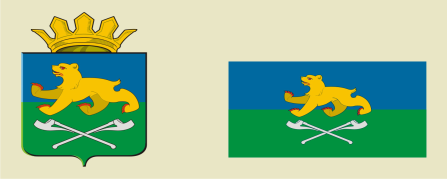 АДМИНИСТРАЦИЯ СЛОБОДО-ТУРИНСКОГОМУНИЦИПАЛЬНОГО РАЙОНАПОСТАНОВЛЕНИЕАДМИНИСТРАЦИЯ СЛОБОДО-ТУРИНСКОГОМУНИЦИПАЛЬНОГО РАЙОНАПОСТАНОВЛЕНИЕ13.10.2023№ 413  с. Туринская Слободас. Туринская СлободаАдминистрация Слободо-Туринского муниципального районаПолучатель(Наименование юридического лица, индивидуального предпринимателя)Адрес: 623930,   Свердловская область,с. Туринская Слобода, ул. Ленина 1ИНН 6651000682,  КПП 667601001Финансовое  управление администрации Слободо-Туринского  муниципального  района (Администрация Слободо-Туринского  муниципального района,  л/с № 03901470240)р/с № 03231643656390006200Уральское ГУ Банка России//УФК по Свердловской области г.ЕкатеринбургБИК 016577551 Кор/сч 40102810645370000054ОКТМО  65639460ОГРН      1026602267493 от 11.10.2002ОКПО 04041881Код организации по сводному реестру УФК 65300206Адрес:Банковские реквизиты для перечисления денежных средств:ИННКППОГРНРасчетный счетБИКБАНКТелефон (факс)e-mail:Глава Слободо-Туринского муниципального района_____________________/____________М.П.Получатель_____________________/______________М.П.Казаков В.И.-заместитель Главы Администрации Слободо-Туринского муниципального  района, председатель комиссии;Яшина С.А.-заведующая отделом экономики Администрации Слободо-Туринского муниципального района, секретарь комиссии;Зырянова Л.А.-заведующая отделом учета и отчетности Администрации Слободо-Туринского  муниципального района, член  комиссии;Матасов С.С.-начальник Байкаловского отдела сельского хозяйства Министерства агропромышленного комплекса и продовольствия Свердловской области, член комиссии                            (по согласованию).